InformatykaDzień dobry Klaso Czwarta!Na dzisiejszej lekcji informatyki powrócimy do programowania w Scratchu.Otwórzcie poniższy poradnik i postępujcie zgodnie z instrukcjami, a utworzycie nową grę! Poradnik podzielony jest na dwie części:https://www.youtube.com/watch?v=l-MtopfXP1Mhttps://www.youtube.com/watch?v=H6mqNiNkOkkKilka praktycznych porad:Strona, na której odnajdziemy Scratcha to https://scratch.mit.edu/Żeby zmienić język na stronie klikamy ikonkę   i wybieramy Polski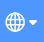 Żeby zapisać plik na swoim komputerze klikamy  i wybieramy Zapisz na swoim komputerze.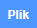 Żeby otworzyć plik, który wcześniej zapisaliśmy klikamy  i wybieramy Wczytaj ze swojego komputera.Po utworzeniu gry możecie ją zapisać na swoim komputerze i pochwalić się domownikom.Udanej zabawy!